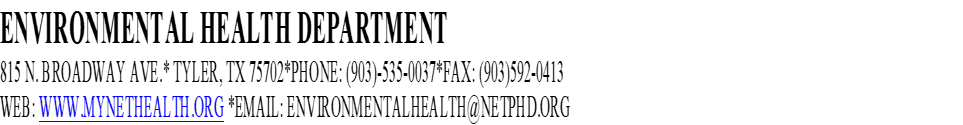 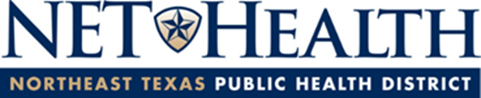 RETAIL FOOD PLAN REVIEW APPLICATIONCompletion of this form does not constitute authorization to open an establishment.All establishments must be inspected and permitted prior to operation.*** Incomplete applications can result in delays in processing***A Plan Review Fee is required for EACH application and is based on square footage.Purpose of Application: New Construction    Major Remodel     Change of Service   Change of OwnershipSite Type: (Check all that apply)Property Address Information:Property Owner Information: This section is intended to capture specific information related to the property owner information. The information provided is used to discuss property detail or lease arrangements during the  plan review process.  Business Information:This section should provide the details for the business owner conducting food service operations within this establishment.  “Business Name” should be the name of the food establishment or DBA.  The “Business Owner” is the legal name of the business owner filed with the State or County Clerk. Applicant Information:Required Supporting Documentation that must be submitted with the application: Refer to District Order 2023-1 for specific requirements within NET Health’s Jurisdiction or www.MyNETHealth.org or other guidance Floor Plans – a computer drafted professionally drawn to scale diagram or drawing of a room or building drawn as if seen from above. Please ensure to include Equipment schedules; finish schedules; plumbing and calculations, along with any other information to complete a proper plan review. Floor Plans must be at minimum 11-inch x 17-inch paper. Floor Plans formatted on paper larger than 11-inch x 17-inch paper must be submitted on an electronic copy. All Floor Plans must be scaled.  No hand drawings accepted.  Detailed Menu – Your menu must list all types of consumable foods & beverages offered. The more detailed your menu is the better.  Please ensure to list any food products that contain any major food allergens, and seasonal items. The menu and the way in which you prepare your food will help the plan reviewer determine what equipment will be required in the facility and help guide your business to ensure success and to ensure the consumer is served a safe honestly presented product.Food Establishment Operating DetailsBe advised that this section of the application should be filled out by the operator themselves. This helps the plan reviewer gain insight into how your facility will operate so that we can help ensure that your business is successful and compliant with the food code and to ensure public health and safety.This next section is used to determine whether a facility uses any special processes and helps the plan reviewer determine whether additional policies and procedures such as a HACCP plan are required. If so, it can be subject to a variance request form and additional plan review. Acknowledgement and SignatureI understand by submitting this application that I will comply with all local, state, and federal laws and code requirements. I also understand that by submitting this application all information and supporting documentation/attachments are correct to the best of my knowledge and I will submit and comply with any revisions needed by NET Health to ensure that all local, state, and federal requirements are followed therein throughout this plan review process. Signature: ________________________________	Printed Name: _____________________________Title: ____________________________________	Date: ____________________________________The links below are a few examples of available resources for applicants to gain more information and guidance on the plan review and permitting process for retail food establishments.  NET Health official website www.mynethealth.org/environmentalhealth Conference For Food Protection Guidance Document Link http://www.foodprotect.org/guides-documents/ U.S. Food and Drug Administration Food Establishment Plan Review Guide https://www.fda.gov/food Texas Department of State Health Services  https://www.dshs.texas.gov/retail-food-establishments Texas Restaurant Association   https://www.txrestaurant.orgFOR OFFICE USE ONLYApplication ReceiptPlan Review ProcessReviewed with Operator on (date): ____________________    Reviewer: ______________________________    APPROVED – NO CONDITIONS            APPROVED – Conditional on stipulations noted on Preliminary Inspection Checklist / Plan Review Checklist  NOT APPROVED – Reason: _________________________________________________________________________________________________Date Plan Review Completed & Issued to Inspector:___________   Assigned To:_________________________________New Construction, Conversion, Or A Change of Owner with Modifications to Menu, Concept, or Equipment LayoutNew Construction, Conversion, Or A Change of Owner with Modifications to Menu, Concept, or Equipment Layout0-999 Square Foot$175.001,000-4,999 Square Foot$200.005,000-24,999 Square Foot$400.0025,000 plus square feet$600.00Change of Ownership- No changes to menu, concept, or equipment layout$175.00Major Remodel of existing permitted facility$175.00Project Start DateProject Completion Date: When do you want to be permitted by?Restaurants/Retail Food StoreHealth Care/ School/Institution Full Service   Fast Food   Commissary  Bakery/Donut Shop   Catering Service  Beverage Service/Bar    C-Store   Grocery Store   OTHER: ______________       School                         Child/Adult Care Center       Youth Camp Nursing Home             Assisted Living                  Medical Facility  Athletic Complex       Resort          Golf Club        Hotel      Institutional Corrections Facility        Church  OTHER: __________________________Physical Address:Sewage SystemPublic:   Name of Water Company:Sewage SystemPrivate: TCEQ Permit #Water System:Public:   Name of Sewer Company:Water System:Private: D.R. Permit #Grease Trap:Size (gal):Location:   Inside: Prior approval required    OutsideName:Mailing address:Email:Phone Number:Fax:Business Name (DBA):*NOTE: The information that is entered “billing address” should be the address in which you want all invoices and administrative communication to go to.*Ownership paperwork & Tax ID or Non-Profit Documents must be submitted prior to final approval of the permit. Phone number:*NOTE: The information that is entered “billing address” should be the address in which you want all invoices and administrative communication to go to.*Ownership paperwork & Tax ID or Non-Profit Documents must be submitted prior to final approval of the permit. Mailing Address:*NOTE: The information that is entered “billing address” should be the address in which you want all invoices and administrative communication to go to.*Ownership paperwork & Tax ID or Non-Profit Documents must be submitted prior to final approval of the permit. Website:*NOTE: The information that is entered “billing address” should be the address in which you want all invoices and administrative communication to go to.*Ownership paperwork & Tax ID or Non-Profit Documents must be submitted prior to final approval of the permit. Email:*NOTE: The information that is entered “billing address” should be the address in which you want all invoices and administrative communication to go to.*Ownership paperwork & Tax ID or Non-Profit Documents must be submitted prior to final approval of the permit. Business Owner Name:*NOTE: The information that is entered “billing address” should be the address in which you want all invoices and administrative communication to go to.*Ownership paperwork & Tax ID or Non-Profit Documents must be submitted prior to final approval of the permit. Billing Address:*NOTE: The information that is entered “billing address” should be the address in which you want all invoices and administrative communication to go to.*Ownership paperwork & Tax ID or Non-Profit Documents must be submitted prior to final approval of the permit. Ownership Type: Individual/Partnership   LLC/INC    Non-Profit*NOTE: The information that is entered “billing address” should be the address in which you want all invoices and administrative communication to go to.*Ownership paperwork & Tax ID or Non-Profit Documents must be submitted prior to final approval of the permit. Tax Identification:  Retail Sales Tax   Federal EIN    Proof of Non-Profit*NOTE: The information that is entered “billing address” should be the address in which you want all invoices and administrative communication to go to.*Ownership paperwork & Tax ID or Non-Profit Documents must be submitted prior to final approval of the permit. Applicant Name:Affiliation (Contractor, Owner, Manager, ETC):Telephone Number:Alternate Telephone Number:Email:Is the facility open year-round?Yes                      NoDays of operation?0-3 days per week     4-7 days per weekMeals to be served?   Breakfast    Lunch    DinnerNumber of staff per shift? 0-3    4-7    8-10    11-15    16-25    >26Number of managers on staff? 0-2     3-5    6-10Number of Restrooms?Total Square Footage of all food service areas?Restaurant Seating Capacity?Food Supplier(s)? (please provide name(s)Frequency of food supply deliveries?Type of Service (check all that apply)  On-site consumption                  Off-site consumption  Catering                                         Ghost Kitchen  Manufacturing or Wholesale     Commissary   Other: __________________________________________________Special Processes questionnaireSpecial Processes questionnaireWill you be smoking food for preservationYes NoCuring foodYes NoFood additives/adding components for preservationYes NoLive molluscan shellfish tankYes NoCustom processing animalsYes NoReduced oxygen packaging and/or sous vide Yes NoJuicingYes NoOther food/beverage special processesYes NoPets on the patio (no HACCP plan required only a variance.)Yes NoHarvesting Wild MushroomsYes Nosprouting seeds/beansYes NoOther special processes that require prior approval/reviewOther special processes that require prior approval/reviewWill you use Time as a Public Health Control (TPHC) (i.e., 4 and/or 6-hour rule)Yes NoDate Received:___________    Pmt. Method:________  Adv. Consult Fee($50): _____ Amt. Owed: $____  Amendment Fee: $20 ___Received By:  Mail     In Person     Online    Date Entered _________________     Permit  #: ______________   Menu: ___ CFM: ____ Sales Tax ID: ____   Fed. EIN: ___  501(c)(3): ____  DL/ID for personal check:___  Ownership Info: ______      Floor Plan Rec’d:___ Rev. Floor Plan Req.:___ Floor Plan Approved:___ 